 SUDHIR	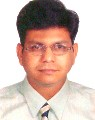 Sudhir-392493@2freemail.com Competent professional targeting assignments as Plant Manager / Operations Manager  with an organization of high repute preferably in Manufacturing/Auto Components /Home Appliances industry across  UAE/IndiaWork ExperienceSince Jul’18 with Technical Glass and Aluminium Company, Qatar as Plant ManagerAug’13 to May’18 with Future Architectural Glass LLC, RAK, UAE as Plant ManagerKey Result Areas:Heading the development & expansion of a New Glass Processing Plant, promoting revenue, profitability & growth of the plant.Leading achievement of key business metrics (productivity, quality, cost, delivery, safety and morale)Directing the production & quality activities as per SOP; formulating & implementing production plans & schedules for manufacturing of the productsSupervising the complete transference of manufacturing operations from conventional high inventory operations to lean manufacturing systems, validating accuracy of all documentation, verifying institution of process flows and ensuring all manufacturing processes are in place Coordinating Purchase, Production, Quality, HR, Administration, Maintenance, Vendor development & Safety of the plantFormulating & implementing strategies for achieving annual business goals for the division & managing overall operations of the unitWorking with various functions,ensuring optimum utilization of the resources and implementing & maintaining the quality management systemsEnsuring quality product delivery, managing overall operations including production planning coordinating in marketing, manpower management, supplies and uptime of equipmentAccumulating data related with capacity utilization of various machines, productivity, service levels of the plant, outgoing product’s quality and rejection trendsFinalizing product specifications & conducting quality audits to identify processes critical to quality.Advising employers / employees on safe & healthy work practices & health / safety management systemsImparting/organizing training programs for achieving pre planned business targets Creating & sustaining a dynamic environment that fosters the development opportunities and motivates the high performance amongst the team membersHighlights: With Technical Glass and Aluminium Company :Instrumental in creating in-house ITP, standards and applied architectural and functional specifications to each project. Successfully reduced Absenteeism from 4% to 0.45% by implementing proper HR proceduresManpower from 192 to 178 by using lean manufacturing methods without affecting productivityInternal process rejection from 4.7% to 2.3% by giving on the job training.Accident rate to zero by implementing safety first culture. With Future Architectural Glass LLC:Developed Architectural Glass Processing Plant of capacity 25000 sqm per monthFor expansion of  of existing plant set up new facility of 2500 Sqm from concept to completion. Enhanced existing technology by adding new flat & bend tempering machine and  vertical cutting line. Set up quality lab to inspect all rawmaterials, consumables and carry out daily & periodic checks of IGU , Lamination and Tempering.Enhanced production capacity by 20% through training & motivation of staff, optimization of resources and planned machine maintenanceReduced internal process rejection from 4% to 1.3% & external rejection from 0.47% to 0.11 % in last 3.5 years by root cause analyses, process improvement & proper selection of consumablesImproved companies turnover from AED 2.2M to 5.6 M/month in last 4 yearsIncreased staff capacity from 140 to 181 professionals and contributed substantially to build up a highly skilled & motivated teamLed implementation of ISO 14001:2015 and OHSAS 18001:2007Provide the sales team with technical advice, PQD & product documentation support. Oversee each project’s life cycle from conception to completion with an emphasis on technical standards & resource efficiency. Previous Work ExperienceDec’11 – Aug’13 with Mahindra Steel Service Centre Ltd., KANHE, Pune, India as Plant HeadHighlights:Developed new plant for Electrical stampingsSet technical production development, business developmentIntroduced new stator and rotor manufacturing linesInvolved in selection,installation and startup of Punching presses, TIG welding,Verical Rotor die casting machines and all test equipments. Worked with team members to assist in career development and achievement of corporate and department goals. Developed, implemented and tracked plant procedures and quality standards to ensure highest level of performance & customer satisfaction. Developed three major customers like Tecumseh, Crompton Greaves and HitachiNov’04 – Dec’11 with Samim Group FZE, Jebel Ali, Dubai, UAE as Production ManagerHighlights:Established coloring & printing lines of capacity 70000 pcs per daySelected and installed six color printing machine. Enhanced production capacity of machinery by 50% - 90% by modifying Sand Blasting & Coloring fixturesReduced breakage from 1.2% to 0.05% & rejection from 0.8% to 0.03%Contributed in implementation of Oracle Manufacturing SystemParticipated in building up a highly skilled & motivated production team of 210 professionals. Led implementation of OHSAS 18001 & ISO 14001 Nov’95 – Oct’04 with Lawkim Ltd., Shirwal, Pune, India (A Godrej Group Company) as Sr. Executive – ManufacturingHighlights:Pivotal in setting up Press Shop having production capacity of 700 tons per monthDeveloped machine shop for stators machining, rotors die casting & machining. Developed tool room for progressive press tool maintenanceReduced:Steel scrap from 22 gms to 1.2 gms / MotorSquareness failure from 18% to 0.30%Participated in implementation of ISO 9000 & 14000 and 6 SigmaNov’91– Oct’92 with Trimurti Engineers,Pune, India (Premier supplier of Tata Motors) as Production EngineerHighlights:Setup CNC lathes, SPMs and milling machines.Delt with CNC programming Setup and achieved production norms for sector shafts,camshafts,counter shaft and GS lever in machine shop.July’91 – Nov’91 Ahmednagar Forgings Ltd., Chakan, Pune, India (A flagship company of Patel & Modi Group) as Production EngineerHighlights:Served as part of the team which setup 1.5 &14 T forging hammer and Upsetters.Involved in maintenance of forging hammers and dies.Setup and achived production norms of axle shaft, crown wheel,counter shaft and flanges in forge shop.TrainingsAttended training on:Working & Maintenance of Schuler Presses, Germany & Tecno 5 Six Color Printing Machine, ItalyPoka-yoke, SMED, Lean manufacturing, 5-S, Kaizen & 6 Sigma implementationISO 9000 & 14000, OHSAS 18001 Tools & Application TrainingIT SkillsProficient in MS Office and other Internet ApplicationsPersonal DetailsDate of Birth:		13th April 1971Languages Known: 	English, Hindi and MarathiNationality:		IndianMarital Status:		MarriedCore Competencies- Strategic Planning & Analysis    - New Plant set up & Expansion - New Product Management    - Project / Production Planning- Manufacturing/ Assembly Operations ~ HR and Administration- Quality Management Systems Implementation- Inventory Control/ Procurement- Risk Assessments & Control- Process Improvement     - Cost Control & Budgeting - Supplier Relationship Management-Team ManagementAcademic DetailsP.G Diploma in Management from IGNOU, New Delhi, India in 2000B.E. (Mechanical Engineering) from Amravati University, Amravati , India in 1995Diploma (Mechanical Engineering) from Government Polytechnic, Yavatmal, India in 1990Profile SummaryA result-oriented professional with experience of 23 years Project/ Production Planning across Engineering/Manufacturing and Processing industriesEstablished specific quality metrics at various stages of manufacturing to identify, resolve and prevent engineering quality issues in the manufacturing processes and increased quality rate Excellent track record of setting up of plants from scratch and turning around performance of underperforming production units into high performing units by devising suitable strategiesProven skills in managing technically advanced, cost-efficient and state-of-the-art production systemsExpertise in developing techniques for maximizing utilization of manpower/ machinery and enhancing productivity Delivered competitive advantage by enhancing operational effectiveness of plants, maximizing plant profits, driving process transformations & cost savings, uncovering underlying issues at plant level and reducing wastageExcellence in analyzing prevalent production systems/ processes, identifying loopholes, if any and undertaking result-oriented measures for alleviating them and documenting the sameComprehensive in implementing Lean Manufacturing, new quality initiatives based process design and achieving strict adherence to international quality standards Accomplished, ambitious and dedicated professional with expertise in providing counselling, training/development, instruction and consulting